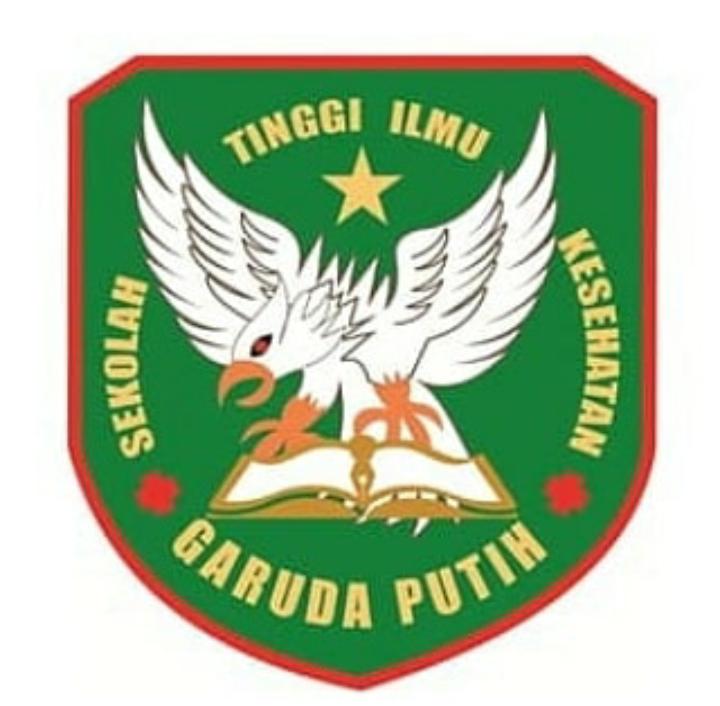 Disusun Oleh :Agnes Soneta Putrie2018.19.1478SEKOLAH TINGGI ILMU KESEHATAN GARUDA PUTIH JAMBI TAHUN 2021PENGERTIANAsma Bronkhial adalah jenis penyakit jangka panjang atau kronis pada saluran pernapasan yang ditandai dengan peradangan dan penyempitan saluran napas yang menimbulkan sesak atau sulit bernapas. Selain sulit bernapas, penderita asma juga bisa mengalami gejala lain seperti nyeri dada, batuk-batuk, dan mengi.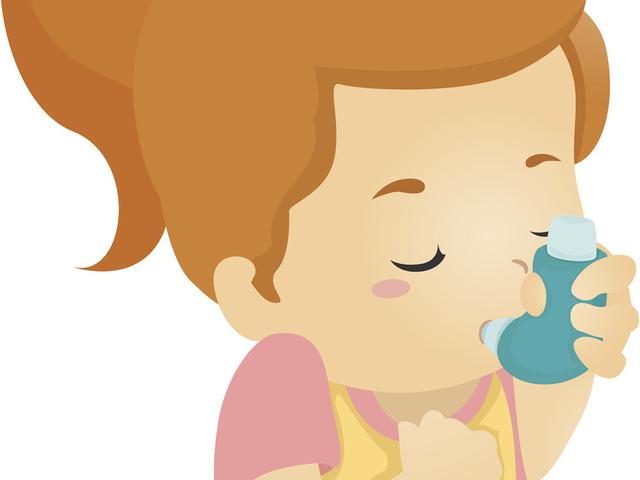 Meskipun penyebab pasti asma belum diketahui secara jelas, namun ada beberapa hal yang kerap memicunya:asap rokokdebubulu binatangaktivitas fisikudara dingininfeksi virus terpaparzat kimia.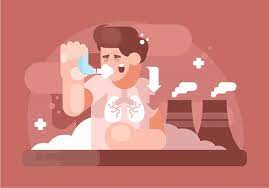 Batuk berdahakSesak napasNapas berbunyi (Mengi)Ada riwayat alergi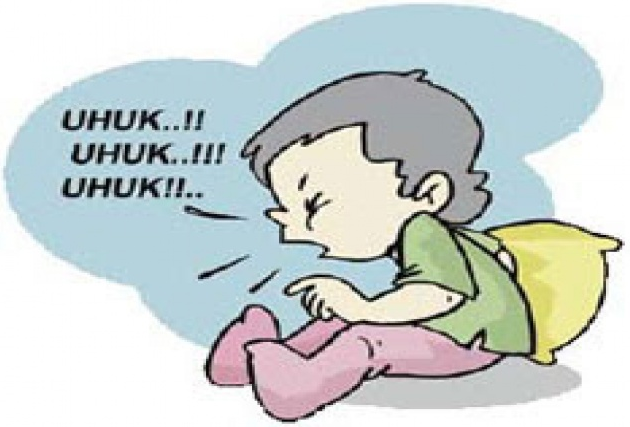 Status amatikusAteletaksisHiposekmiaPneumothoraks EmfisemaDeformitas tulang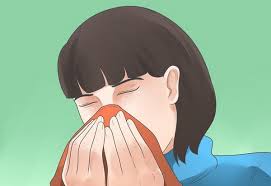 #Mengenali & menghindari pemicu asmaMengikuti anjuran rencana penanganan asma dari dokterMelakukan langkah pengobatan yang tepat dengan mengenali penyebab serangan asmaMenggunakan obat-obatan asma yang telah dianjurkan oleh dokter secara teratur